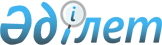 Об утверждении Плана мероприятий по совершенствованию системы занятости населения Республики Казахстан на 2008-2010 годыПостановление Правительства Республики Казахстан от 20 ноября 2007 года N 1114

      Правительство Республики Казахстан  ПОСТАНОВЛЯЕТ: 

      1. Утвердить прилагаемый План мероприятий по совершенствованию системы занятости населения Республики Казахстан на 2008-2010 годы (далее - План). 

      2. Центральным и местным исполнительным органам: 

      1) обеспечить своевременное выполнение мер, предусмотренных Планом; 

      2) представлять информацию о ходе реализации Плана в Министерство труда и социальной защиты населения Республики Казахстан два раза в год, к 15 января и 10 июля. 

      3. Министерству труда и социальной защиты населения Республики Казахстан представлять сводную информацию о ходе реализации Плана в Правительство Республики Казахстан два раза в год, к 30 января и 25 июля, по итогам полугодия. 

      4. Настоящее постановление вводится в действие со дня подписания.        Премьер-Министр 

       Республики Казахстан Утвержден          

постановлением Правительства 

Республики Казахстан    

от 20 ноября 2007 года N 1114 

                                 План 

  мероприятий по совершенствованию системы занятости населения 

              Республики Казахстан на 2008-2010 годы           Примечания: 

      1. Всего потребуется средств из местного бюджета - 15027,1 млн. тенге, в том числе: 2008 год - 4685,1 млн. тенге, 2009 год - 5010,1 млн. тенге, 2010 год - 5331,9 млн. тенге. При этом данные расходы будут корректироваться при формировании республиканского и местных бюджетов на соответствующий финансовый год в соответствии с законодательством Республики Казахстан. 

      2. Расшифровка аббревиатур: 

МТСЗН - Министерство труда и социальной защиты населения Республики 

        Казахстан; 

МЗ    - Министерство здравоохранения Республики Казахстан; 

МОН   - Министерство образования науки Республики Казахстан; 

МИТ   - Министерство индустрии и торговли Республики Казахстан; 

МКИ   - Министерство культуры и информации Республики Казахстан; 

МТС   - Министерство туризма и спорта Республики Казахстан; 

МЭМР  - Министерство энергетики и минеральных ресурсов Республики 

        Казахстан; 

МТК   - Министерство транспорта и коммуникаций Республики Казахстан; 

МСХ   - Министерство сельского хозяйства Республики Казахстан; 

МЮ    - Министерство юстиции Республики Казахстан. 
					© 2012. РГП на ПХВ «Институт законодательства и правовой информации Республики Казахстан» Министерства юстиции Республики Казахстан
				N 

п/п Мероприятия Форма 

завер- 

шения Ответственные 

за исполнение Срок 

реали- 

зации 

(испол- 

нения) Предпо- 

лагае- 

мые 

расходы 

(млн. 

тенге) Источ- 

ник 

финан- 

сиро- 

вания 1 2 3 4 5 6 7 Основные направления активной политики занятости. 

Меры, стимулирующие рост уровня занятости населения 
1. Создание новых рабочих мест в отраслях экономики, 

содействие предпринимательству и самозанятости населения 1. Создание новых рабочих мест в отраслях экономики, 

содействие предпринимательству и самозанятости населения 1. Создание новых рабочих мест в отраслях экономики, 

содействие предпринимательству и самозанятости населения 1. Создание новых рабочих мест в отраслях экономики, 

содействие предпринимательству и самозанятости населения 1. Создание новых рабочих мест в отраслях экономики, 

содействие предпринимательству и самозанятости населения 1. Создание новых рабочих мест в отраслях экономики, 

содействие предпринимательству и самозанятости населения 1. Создание новых рабочих мест в отраслях экономики, 

содействие предпринимательству и самозанятости населения 1.1. Проведение мони- 

торинга по соз- 

данию новых 

рабочих мест Информа- 

ция в 

МТСЗН МЭМР, МИТ, МОН, 

МСХ, МТК, МКИ, 

МТС, акимы об- 

ластей, городов 

Астаны и Алматы Еже- 

квар- 

тально Не тре- 

буются 1.2. Выработка пред- 

ложений по рас- 

ширению сети 

микрокредитных 

организаций в 

сельской 

местности Информа- 

ция в 

МТСЗН МИТ II 

квартал 

2009 

года Не тре- 

буются 1.3. Представление 

информации по 

реализации 

проектов по тру- 

доустройству мо- 

лодежи в рамках 

государственного 

социального 

заказа Информа- 

ция в 

МТСЗН Акимы областей, 

городов Астаны 

и Алматы IV 

квартал 

еже- 

годно Не тре- 

буются 2. Содействие в трудоустройстве. Организация занятости 

целевых групп, нуждающихся в социальной поддержке 

(молодежь, инвалиды, лица, высвобожденные из мест 

заключения) 
2.1. Увеличение еже- 

годной доли 

трудоустроенных 

на 2 % от пока- 

зателя трудоус- 

троенных преды- 

дущего года за 

счет применения 

дополнительных 

мер социальной 

защиты: Информа- 

ция в 

МТСЗН Акимы областей, 

городов Астаны 

и Алматы Еже- 

годно Всего: 

1933,4 

в том 

числе: 

2008 

год - 

587,6 

2009 

год - 

644,6 

2010 

год - 

701,2 Мест- 

ный 

бюд- 

жет 2.1. создание со- 

циальных рабочих 

мест для безра- 

ботных из целе- 

вых групп; Информа- 

ция в 

МТСЗН Акимы областей, 

городов Астаны 

и Алматы II и IV 

квар- 

талы, 

еже- 

годно Всего: 

1142,3 

в том 

числе: 

2008 

год - 

352,4 

2009 

год - 

381,3 

2010 

год - 

408,6 Мест- 

ный 

бюд- 

жет 2.1. оказание со- 

действия в тру- 

доустройстве мо- 

лодежи на вре- 

менные рабочие 

места в рамках 

"Молодежной 

практики"; Информа- 

ция в 

МТСЗН МОН, МЗ, акимы 

Акмолинской, 

Актюбинской, 

Восточно- 

Казахстанской, 

Жамбылской, 

Западно- 

Казахстанской, 

Карагандинской, 

Костанайской, 

Павлодарской 

областей и 

города Астаны II и IV 

квар- 

талы, 

еже- 

годно Всего: 

441,0 

в том 

числе: 

2008 

год - 

130,3 

2009 

год - 

145,9 

2010 

год - 

164,8 Мест- 

ный 

бюд- 

жет 2.1. организация и 

проведение ярма- 

рок вакансий, 

включая специа- 

лизированные 

(издание букле- 

тов, памяток, 

рекомендаций и 

других информа- 

ционных материа- 

лов для безра- 

ботных и 

работодателей); Информа- 

ция в 

МТСЗН Акимы 

Акмолинской, 

Актюбинской, 

Алматинской, 

Западно- 

Казахстанской, 

Карагандинской, 

Кызылординской, 

Костанайской, 

Мангистауской, 

Южно-Казахстан- 

ской областей, 

городов Астаны 

и Алматы Еже- 

квар- 

тально Всего: 

65,9 

в том 

числе: 

2008 

год - 

20,6 

2009 

год - 

21,8 

2010 

год - 

23,5 Мест- 

ный 

бюд- 

жет 2.1. социально- 

трудовая адапта- 

ция безработных, 

имеющих длитель- 

ный перерыв в 

работе или от- 

сутствие опыта 

работы в клубах 

поиска работы; Информа- 

ция в 

МТСЗН Акимы 

Акмолинской, 

Актюбинской, 

Восточно- 

Казахстанской, 

Западно- 

Казахстанской, 

Кызылординской, 

Мангистауской и 

Южно-Казахстан- 

ской областей II и IV 

квар- 

талы, 

еже- 

годно Всего: 

31,1 

в том 

числе: 

2008 

год - 

10,4 

2009 

год - 

10,2 

2007 

год - 

10,5 Мест- 

ный 

бюд- 

жет 2.1. адаптация моло- 

дежи на рынке 

труда путем 

организации 

общественных 

работ; Информа- 

ция в 

МТСЗН Акимы Актюбин- 

ской, Западно- 

Казахстанской, 

Кызылординской, 

Северо- 

Казахстанской, 

Южно-Казахстан- 

ской областей и 

города Астаны Еже- 

квар- 

тально Всего: 

146,6 

в том 

числе: 

2008 

год - 

41,2 

2009 

год - 

48,1 

2010 

год - 

57,3 Мест- 

ный 

бюд- 

жет 2.1. оказание 

содействия само- 

занятости безра- 

ботной молодежи 

в возрасте от 

20-24 лет через 

предоставление 

им материальной 

помощи для соз- 

дания собствен- 

ного дела Информа- 

ция в 

МТСЗН Акимы Западно- 

Казахстанской, 

Карагандинской 

и Мангистауской 

областей Еже- 

квар- 

тально Всего: 

106,5 

в том 

числе: 

2008 

год - 

32,8 

2009 

год - 

37,2 

2010 

год - 

36,5 Мест- 

ный 

бюд- 

жет 2.1.1. Содействие в трудоустройстве молодежи 
2.1.1.1. Внедрение в 

практику 

заключения 

организациями 

образования 

договоров с 

работодателями 

на подготовку и 

организацию 

производственной 

практики с 

дальнейшим 

трудоустройством 

выпускников 

организаций 

образования Информа- 

ция в 

МТСЗН МОН, МЗ, акимы 

областей, 

городов Астаны 

и Алматы Де- 

кабрь, 

еже- 

годно Не тре- 

буются 2.2.1. Содействие в трудоустройстве лиц, высвобожденных 

из мест заключения 
2.2.1.1. Продолжение 

взаимодействия 

органов занятос- 

ти с учреждения- 

ми уголовно- 

исполнительной 

системы по 

вопросам 

содействия в 

трудоустройстве 

лиц, подлежащих 

освобождению Информа- 

ция в 

МТСЗН МЮ, акимы 

областей, 

городов Астаны 

и Алматы II и IV 

квар- 

талы, 

еже- 

годно Не тре- 

буются 2.2.1.2. Осуществление 

мер, направлен- 

ных на организа- 

цию профессио- 

нального обуче- 

ния лиц, содер- 

жащихся в учреж- 

дениях уголовно- 

исполнительной 

системы, прове- 

дение среди них 

профконсульта- 

ционной и проф- 

ориентационной 

работы Информа- 

ция в 

МТСЗН МЮ, МОН, акимы 

областей, 

городов Астана 

и Алматы II и IV 

квар- 

талы, 

еже- 

годно Не тре- 

буются 3. Обеспечение поддержки целевым группам населения, 

неспособным на равных условиях конкурировать на рынке труда 
3.1. Содействие в 

профессиональной 

реабилитации, 

профориентации, 

обучении профес- 

сиям конкуренто- 

способным на 

рынке труда, 

трудоустройстве 

инвалидов, имею- 

щим индивидуаль- 

ные программы 

реабилитации Информа- 

ция в 

МТСЗН Акимы областей, 

городов Астаны 

и Алматы II и IV 

квар- 

талы, 

еже- 

годно Не тре- 

буются 3.2. Проведение мони- 

торинга коли- 

чества оралманов 

трудоспособного 

возраста и их 

трудоустройства 

в разрезе про- 

фессий (спе- 

циальностей) с 

учетом ситуации, 

складывающейся 

на рынке труда 

регионов Информа- 

ция в 

МТСЗН Комитет по 

миграции МТСЗН Еже- 

квар- 

тально Не тре- 

буются 3.3. Проведение ана- 

лиза причин низ- 

кого трудоуст- 

ройства безра- 

ботных из 

целевых групп Информа- 

ция в 

МТСЗН Акимы областей, 

городов Астаны 

и Алматы II и IV 

квар- 

талы, 

еже- 

годно Не тре- 

буются 4. Организация и совершенствование общественных работ и 

обеспечение временной занятости 
4.1. Расширение и 

переориентация 

общественных 

работ с учетом 

социально- 

экономических 

потребностей 

регионов Информа- 

ция в 

МТСЗН Акимы областей, 

городов Астаны 

и Алматы Еже- 

квар- 

тально Всего: 

10843,8 

в том 

числе: 

2008 

год - 

3414,9 

2009 

год - 

3614,2 

2010 

год - 

3814,7 Мест- 

ный 

бюд- 

жет 5. Организация  гибкой системы профессиональной 

подготовки и переподготовки безработных с учетом 

потребности на рынке труда 
5.1. Обеспечение 

дальнейшего со- 

вершенствования 

системы профес- 

сионального обу- 

чения безработ- 

ных по профес- 

сиям и специаль- 

ностям в соот- 

ветствии с 

потребностями 

рынка труда и 

повышение их 

конкурентоспо- 

собности Информа- 

ция в 

МТСЗН Акимы областей, 

городов Астаны 

и Алматы Еже- 

квар- 

тально Всего: 

2249,9 

в том 

числе: 

2008 

год - 

682,6 

2009 

год - 

751,3 

2010 

год - 

816,0 Мест- 

ный 

бюд- 

жет 6. Меры по сбалансированности спроса и предложения 

рабочей силы 
6.1. Прогнозирование 

потребности, 

спроса и предло- 

жении на рынке 

образовательных 

услуг с учетом 

профилей и сро- 

ков подготовки 

специалистов Информа- 

ция в 

МТСЗН МОН, МЭМР, МСХ, 

МТК, акимы об- 

ластей, городов 

Астаны и Алматы Ноябрь, 

еже- 

годно Не тре- 

буются 6.2. Прогнозирование 

потребности в 

рабочей силе по 

профессиям (спе- 

циальностям) на 

средний и долго- 

срочный период с 

учетом перспек- 

тив развития 

секторов эконо- 

мики Информа- 

ция в 

МТСЗН МИТ, МОН, МЭМР, 

МСХ, МТК, акимы 

областей, 

городов Астаны 

и Алматы Апрель 

2009- 

2010 

годы Не тре- 

буются 7. Меры по совершенствованию роли местных исполнительных 

органов в решении региональных проблем занятости 
7.1. Осуществление 

мер по актуали- 

зации банка дан- 

ных о наличии 

вакансий, в том 

числе с режимом 

гибкого рабочего 

времени Информа- 

ция в 

МТСЗН Акимы областей, 

городов Астана 

и Алматы Пос- 

тоянно Не тре- 

буются 7.2. Представление 

информации о 

проводимой рабо- 

те с населением 

через электрон- 

ные и печатные 

средства массо- 

вой информации; 

обеспечение сво- 

бодного доступа 

к сведениям о 

наличии свобод- 

ных рабочих мест 

(вакансий); 

предоставление 

органами заня- 

тости населения 

услуг населению 

по месту житель- 

ства, работы, 

учебы, в том 

числе консуль- 

тирование по 

законодательству 

о занятости, 

оказание 

содействия в 

трудоустройстве 

безработным, в 

том числе для 

целевых групп; 

проведение 

информационных 

мероприятий мас- 

сового характера 

(ярмарки вакан- 

сий, дни пред- 

приятий и 

другие); 

участие в теле- 

передачах, 

радио-програм- 

мах, пресс- 

конференциях, 

публикаций в 

средствах массо- 

вой информации Информа- 

ция в 

МТСЗН Акимы областей, 

городов Астана 

и Алматы II и IV 

квар- 

талы, 

еже- 

годно Не тре- 

буются 8. Интеграция деятельности уполномоченного органа с 

работодателями, общественными объединениями, частными 

агентствами занятости, занимающимися трудовым 

посредничеством в вопросах регулирования занятости 

и рынка труда 
8.1. Включение в 

отраслевые и 

региональные со- 

глашения мер по 

развитию кадро- 

вого потенциала: 

развитие системы 

внутрипроизвод- 

ственного обуче- 

ния персонала; 

повышение квали- 

фикации и пере- 

подготовку 

высвобождаемых 

работников; 

опережающее про- 

фессиональное 

обучение молоде- 

жи, находящейся 

под риском 

увольнения Информа- 

ция в 

МТСЗН МЭМР, МИТ, МОН, 

МСХ, МТК, МЗ, 

МКИ, МТС, акимы 

областей, 

городов Астаны 

и Алматы IV 

квар- 

тал, 

еже- 

годно Не тре- 

буются 8.2. Продолжение 

взаимодействия 

органов занятос- 

ти с частными 

агентствами за- 

нятости, объеди- 

нениями работо- 

дателей и непра- 

вительственными 

организациями в 

сфере содействия 

трудоустройству Согла- 

шение Акимы областей, 

городов Астаны 

и Алматы Де- 

кабрь, 

еже- 

годно Не тре- 

буются 9. Совершенствование информационной базы данных по 

вопросам занятости и мониторинга рынка труда 
9.1. Внесение предло- 

жений по совер- 

шенствованию 

информационной 

системы по во- 

просам занятости 

и обеспечению 

доступности 

информации для 

населения и 

работодателей Предло- 

жения в 

Прави- 

тельство 

Респуб- 

лики 

Казах- 

стан МТСЗН Сен- 

тябрь 

2008 

года Не тре- 

буются 